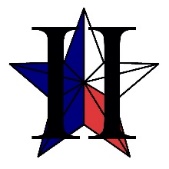 TEXAS JUNIOR COLLEGE STUDENT GOVERNMENT ASSOCIATIONREGION II 2nd GENERAL ASSEMBLY BUSINESS MEETINGFriday, October 23, 2020, 2:00-3:00 PM, ZoomCall to OrderPledge of AllegianceRoll CallReading and Approval of the AgendaReading and Approval of Minutes from Last Meeting (October 23, 2020)Officer ReportsPresident Liliana Cruz, Dallas College, Brookhaven CampusVice President Ferdinando Castro Gonzalez, Dallas College, Richland CampusSecretary Hannah Spohn, Dallas College, Eastfield CampusTreasurer Fatima Cruz, Dallas College, El-Centro Campus Parliamentarian Isra Qureshi, Dallas College, Richland CampusPublic Relations Amellia Andrews, Collin CollegeAdvisor Clara Saenz Guzman, Dallas College, Brookhaven CampusCo-Advisor Stephen Rogers, Collin CollegeCommittee ReportsLegislative CommitteeSocial (T-shirt/Cheer) CommitteeResolution CommitteeRecruitment and Retention CommitteeAwards CommitteeCommunity Service CommitteeUnfinished Business New BusinessAnnouncementsGo to vote!Adjournment